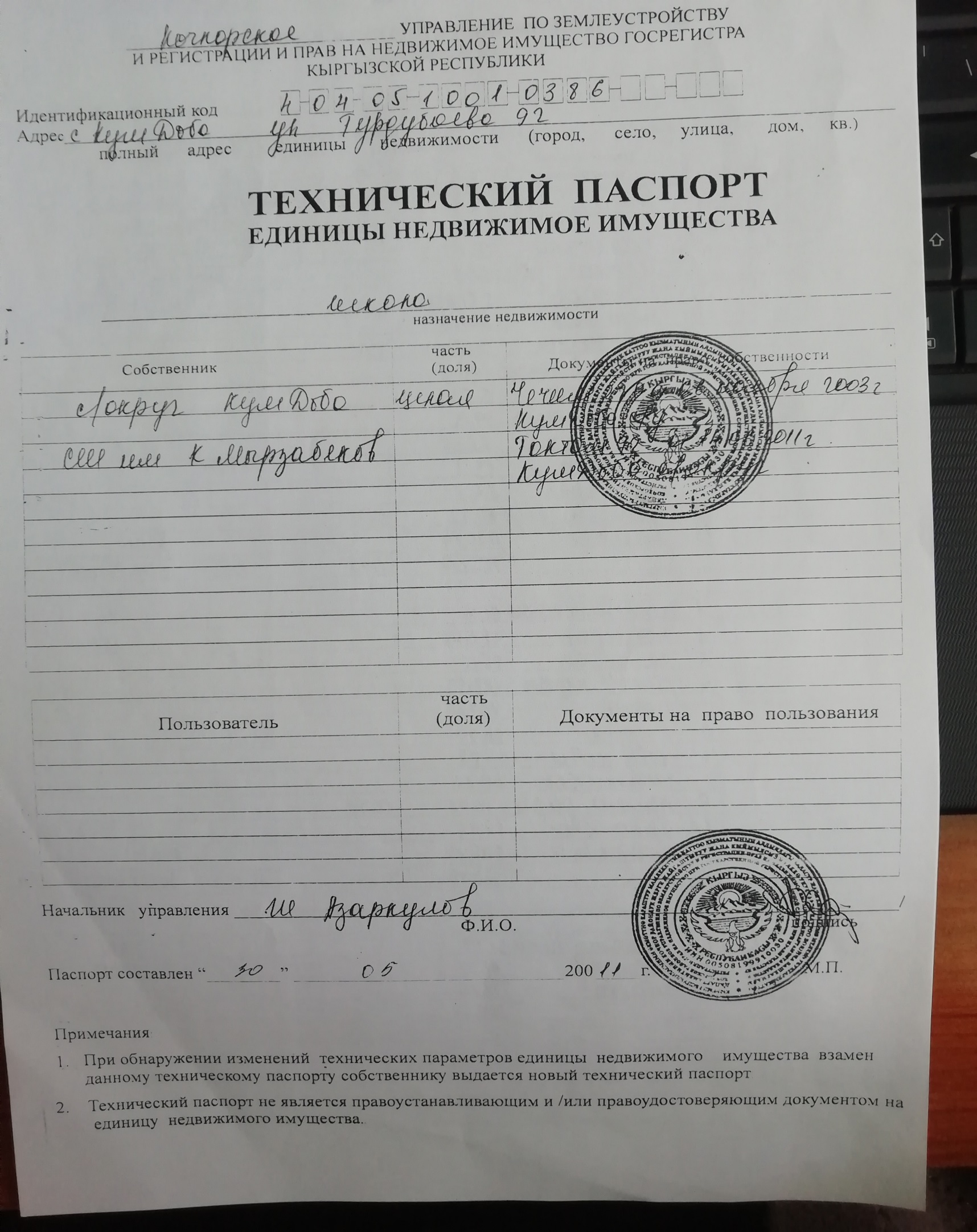 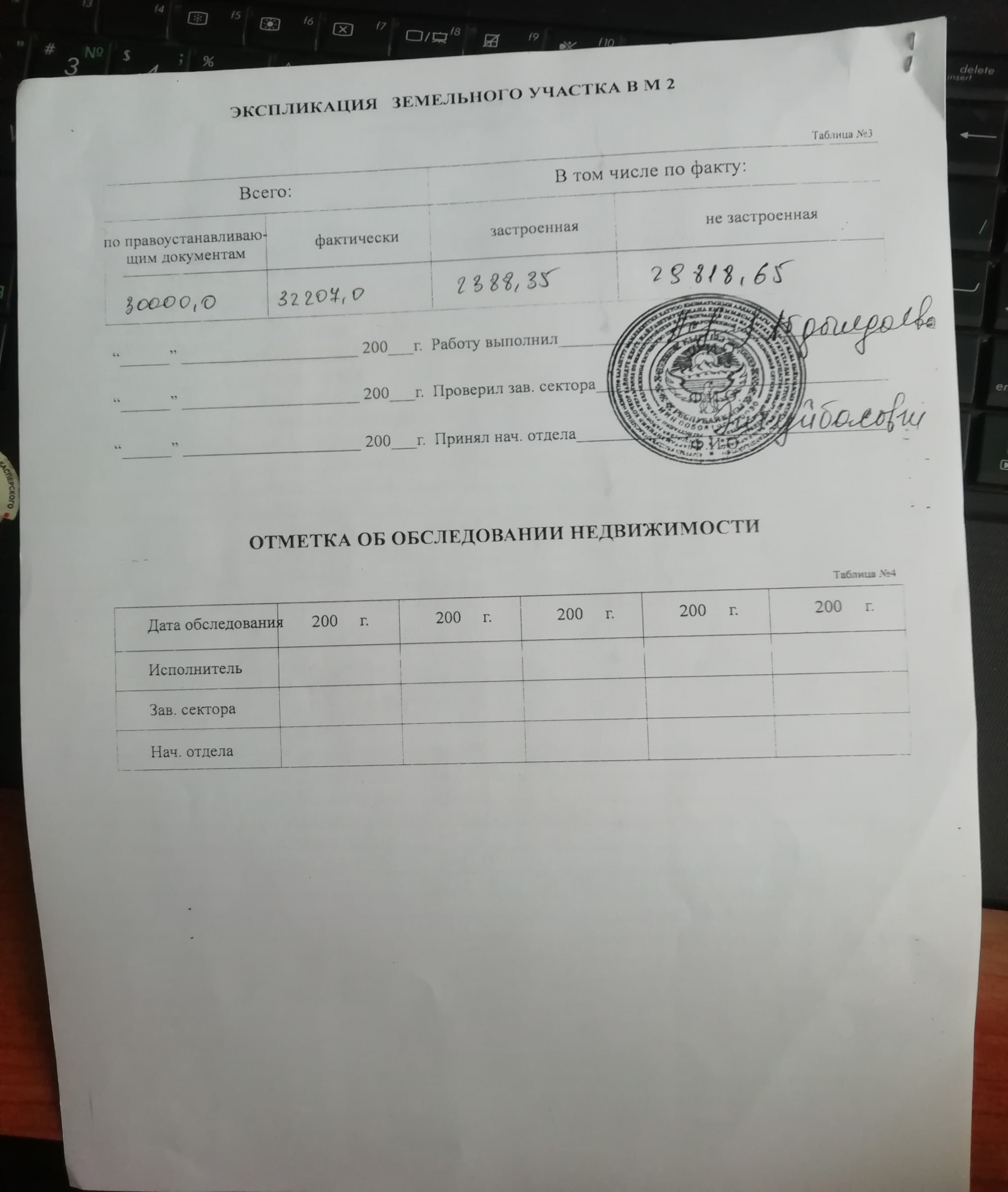 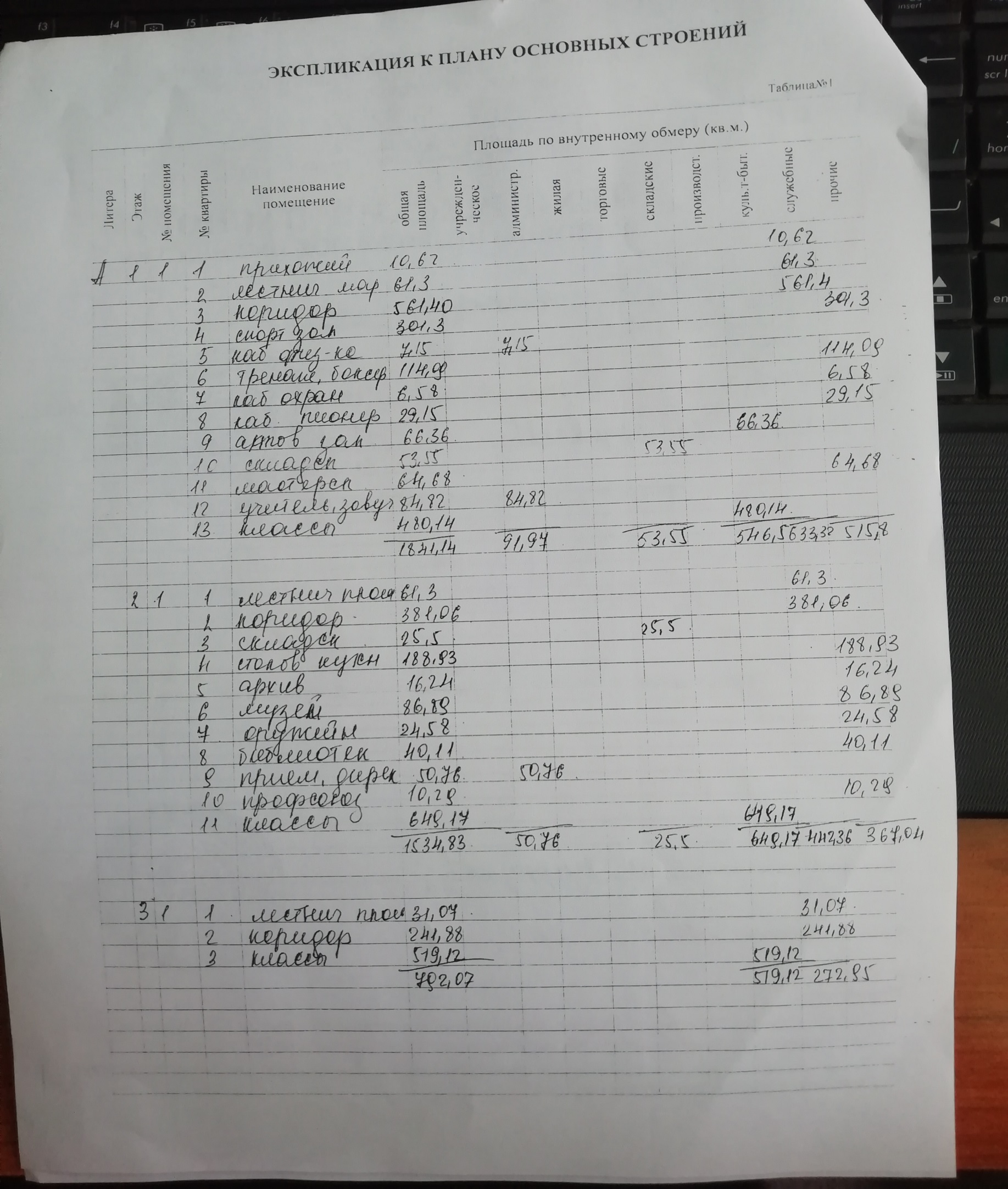 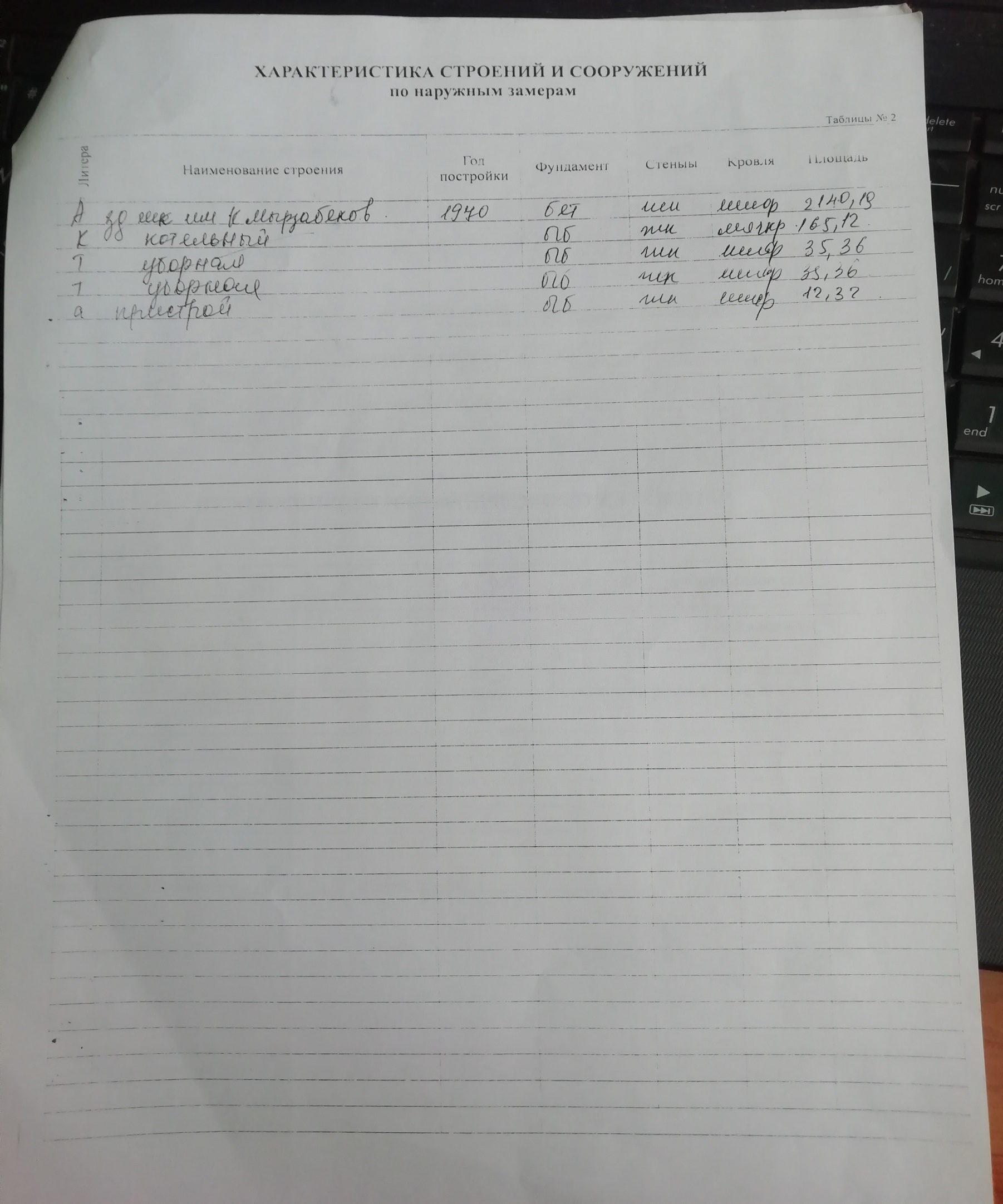 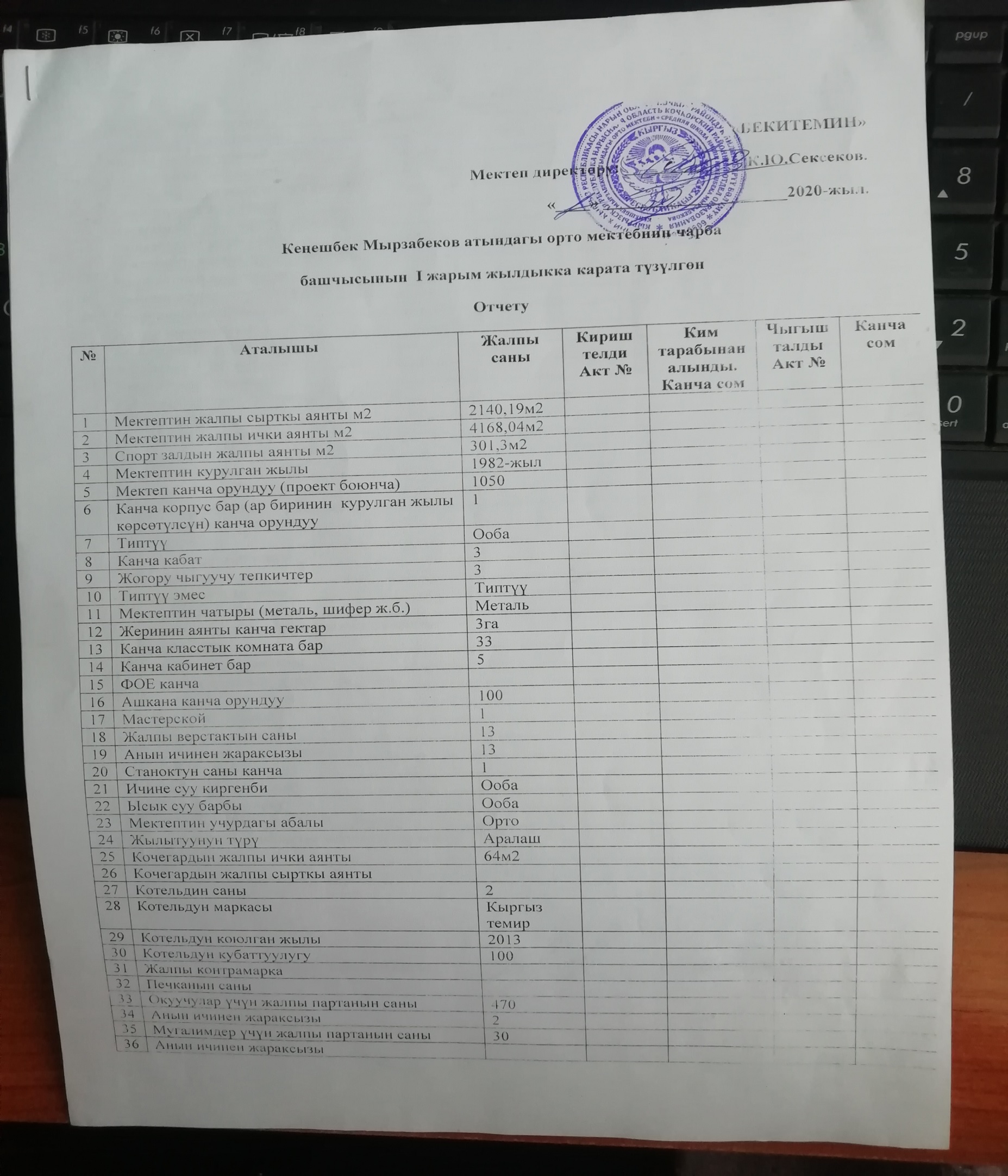 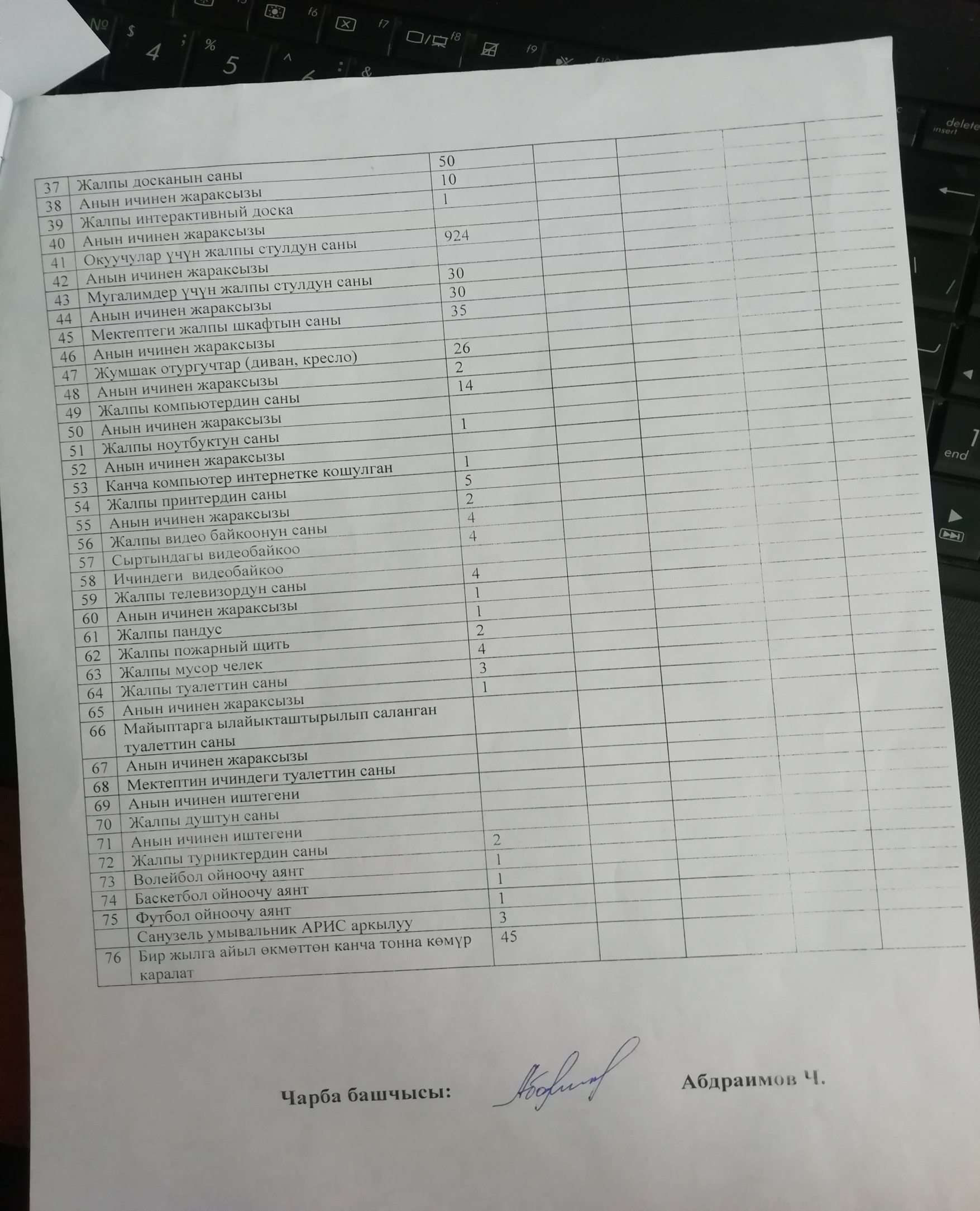 Мектептин спорт площадканын жалпы аянты -0,95гаМектептин жалпы аянты   3 гаМектеп үч этаждуу, 1 здания